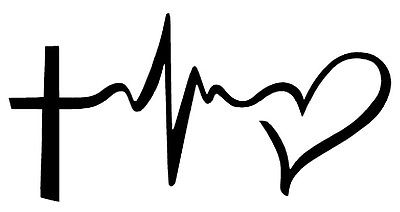 ”Create in me a clean heart, O God, and renew a steadfast spirit within me.  Do not cast me away from Your presence and do not take Your Holy Spirit from me.  Restore to me the joy of Your salvation and sustain me with a willing spirit.”   Psalm 51:10-12Women’s ConferenceSaturday, September 30, 20178:30 am – 2:00 pmRegistration Fee $20Name __________________________________________________________________________________Address ________________________________________________________________________________Phone/Email ___________________________________________________________________________Church Affiliation ______________________________________________________________________Speaker:  Lisa Craft                      Worship Leader:  Ammer Gayle WhatleyPlease complete form and return by September 15th.Grand Cane Baptist Church1008 5th Street, P. O. Box 264Grand Cane, LA  71032(318) 858-3341www.grandcanebc.orgVisit us on Facebook at Grand Cane Women’s Ministry!Breakfast and lunch included in registration fee.Nursey will not be available for this event.